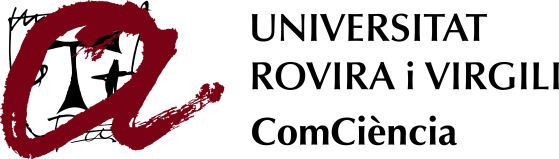 VII Concurs “Vols saber què investigo?”Fitxa d’inscripcióDades de la persona participantResumResum (abstract) del projecte de recerca o del tema que es proposa tractar al concurs:[X] Autoritzo el tractament de les dades per a l’organització del concurs “Vols saber què investigo?”Nom i cognomsNIFAdreça electrònicaTelèfonPrograma de doctoratMàxim: 500 paraules.Informació bàsica sobre protecció de dadesInformació bàsica sobre protecció de dadesResponsableUniversitat Rovira i VirgiliFinalitatOrganització del concurs “Vols saber què investigo?”LegitimacióConsentimentDestinatarisLes dades no es cedeixen a tercersDretsAccedir a les vostres dades, rectificar-les, suprimir-les, sol·licitar-ne la portabilitat, oposar-se al tractament i sol·licitar-ne la limitacióInformació addicionalwww.urv.cat/legal/privacitat